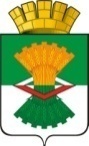 АДМИНИСТРАЦИЯ МАХНЁВСКОГО МУНИЦИПАЛЬНОГО ОБРАЗОВАНИЯПОСТАНОВЛЕНИЕ01 ноября 2018 года  №  898п.г.т. Махнёво
Об утверждении плана немедицинских мероприятий, направленных на профилактику онкологических заболеваний, снижение преждевременной смертности на территории Махнёвского муниципального образованияВо исполнение протокола заседания комиссии по реализации мер, направленных на снижение смертности населения на территории Свердловской области, с целью реализации на территории Махнёвского муниципального образования мероприятий, направленных на совершенствование немедицинских мероприятий, направленных на профилактику онкологических заболеваний, снижение преждевременной смертности на территории Махнёвского муниципального образования,  ПОСТАНОВЛЯЮ:1. Утвердить плана немедицинских мероприятий, направленных на профилактику онкологических заболеваний, снижение преждевременной смертности на территории Махнёвского муниципального образования.2. Настоящее постановление разместить на официальном сайте Махнёвского муниципального образования в сети Интернет.3. Контроль за исполнением настоящего постановления возложить на заместителя главы Администрации Махнёвского муниципального образования (по социальным вопросам) Л.Б. Толмачеву.Глава Махнёвского муниципального образования				                     А.В. ЛызловУтвержденпостановлением АдминистрацииМахнёвского муниципального образованияот 01.11.2018 № 898План немедицинских мероприятий, направленных на профилактику онкологических заболеваний, снижение преждевременной смертности на территории Махнёвского муниципального образования№ п/пНаименование мероприятияСрок исполненияОтветственный исполнительРаздел №1 Организационно – методические мероприятияРаздел №1 Организационно – методические мероприятияРаздел №1 Организационно – методические мероприятияРаздел №1 Организационно – методические мероприятия1Координация и анализ реализации Плана мероприятий1 раз в полугодиеЗаместитель главы Администрации Махнёвского муниципального образования (по социальным вопросам), ГБУЗ СО «Махнёвская районная больница»2Разработка методических рекомендаций и проектов лекций, презентаций для проведения лекториев среди населения, в том числе в учреждениях и организациях Махнёвского муниципального образованияПостоянно ГБУЗ СО «Махнёвская районная больница»Раздел №2 Совершенствование системы раннего выявления онкологических заболеванийРаздел №2 Совершенствование системы раннего выявления онкологических заболеванийРаздел №2 Совершенствование системы раннего выявления онкологических заболеванийРаздел №2 Совершенствование системы раннего выявления онкологических заболеваний3Выполнение установленных объемов диспансеризации и профилактических медицинских осмотров взрослого населения с целью выявления злокачественных новообразований на ранних стадияхПостоянноГБУЗ СО «Махнёвская районная больница», руководители организаций и учреждений4Организация работы с гражданами из групп риска на выявление развития злокачественных новообразований, проведение углубленного профилактического консультированияПостоянноГБУЗ СО «Махнёвская районная больница»5Организация массовых мероприятий к Международным датам, в том числе в организациях и учреждениях Махнёвского муниципального образования:- Всемирный день борьбы с раком;- Всемирный день здоровья;- Международный день отказа от курения;- Всемирный день борьбы с раком молочной железы;- Месячник мужского здоровьяФевральАпрельМайСентябрьНоябрь ГБУЗ СО «Махнёвская районная больница», руководители организаций и учреждений6Проведение «Дней открытых дверей» с консультированием врача – онколога в ГБУЗ СО «Махнёвская районная больница» по раннему выявлению онкологической патологии у детейПостоянноГБУЗ СО «Махнёвская районная больница»Раздел №3 Информирование населения по вопросам формирования здорового образа жизни и профилактики злокачественных новообразованийРаздел №3 Информирование населения по вопросам формирования здорового образа жизни и профилактики злокачественных новообразованийРаздел №3 Информирование населения по вопросам формирования здорового образа жизни и профилактики злокачественных новообразованийРаздел №3 Информирование населения по вопросам формирования здорового образа жизни и профилактики злокачественных новообразований7Проведение информационно – просветительной кампании, направленной на формирование здорового образа жизни, включая рациональное питание, отказ от курения, чрезмерное употребление алкоголя: лекции, беседы, «круглые столы», акции, дни здоровья, выступление и размещение информации по профилактике онкологических заболеваний в средствах массовой информацииПостоянноАдминистрация Махнёвского муниципального образования, образовательные учреждения, учреждения культуры, ГБУЗ СО «Махнёвская районная больница»8Освещение мероприятий, направленных на формирование здорового образа жизни и профилактику злокачественных новообразований в газете «Алапаевская искра» и на официальном сайте Махнёвского муниципального образованияПостоянноАдминистрация Махнёвского муниципального образования, образовательные учреждения, учреждения культуры, ГБУЗ СО «Махнёвская районная больница»9Публикация материалов о симптомах и ранней диагностике злокачественных новообразований в газете «Алапаевская искра»В течение годаГБУЗ СО «Махнёвская районная больница»10Разработка наружной социальной рекламы (баннеры, плакаты) по профилактике и борьбе с онкологическими заболеваниямиПостоянноАдминистрация Махнёвского муниципального образования, учреждения культуры, ГБУЗ СО «Махнёвская районная больница»11 Транслирование видеороликов в медицинских, образовательных учрежденияхВ течение годаАдминистрация Махнёвского муниципального образования, образовательные учреждения, ГБУЗ СО «Махнёвская районная больница»12Разработка и тиражирование санитарно – просветительных материалов для населения (памятки, буклеты, информационные бюллетени, плакаты и др.) и распространение их среди жителей Махнёвского муниципального образования, в том числе среди пациентов и посетителей ГБУЗ СО «Махнёвская районная больница», ФАП и ОВППостоянноГБУЗ СО «Махнёвская районная больница»13Проведение тематических бесед с родителями на родительских собраниях по вопросам здорового образа жизни и отказа от вредных привычек в семьеПостоянноОбразовательные учреждения, ГБУЗ СО «Махнёвская районная больница»14Информирование участников массовых мероприятий по вопросам формирования здорового образа жизни и профилактики злокачественных новообразованийПостоянноОбразовательные учреждения, ГБУЗ СО «Махнёвская районная больница», учреждения культуры15Размещение наглядно – информационных материалов на информационных стендах учреждений культуры, образовательных учрежденийПостоянноОбразовательные учреждения, ГБУЗ СО «Махнёвская районная больница», учреждения культуры16Проведение муниципальных акций по пропаганде здорового образа жизни:- «Белая ромашка», посвященная Международному дню борьбы с туберкулезом;- «Всемирный день здоровья»- «Трезвая Россия», посвященная Всероссийскому дню трезвости- «Подари себе жизнь!»- «Стоп, сигарета!»Март АпрельСентябрьНоябрьОбразовательные учреждения, ГБУЗ СО «Махнёвская районная больница», учреждения культуры17Проведение мероприятий в рамках летней оздоровительной кампании, направленных на формирование и популяризацию здорового образа жизниИюнь - августОбразовательные учреждения, ГБУЗ СО «Махнёвская районная больница», учреждения культуры18Активизация волонтерского движения, популяризирующего здоровый образ жизниПостоянно Образовательные учреждения, ГБУЗ СО «Махнёвская районная больница», учреждения культуры19Проведение семинаров для немедицинских работников по вопросам важности раннего выявления онкологических заболеваний, прохождения диспансеризации и профилактических осмотров (представители администраций территориальных органов и территориальных структурных подразделений, руководители организаций и учреждений, социальные работники, работники культуры, образования)1 раз в годОбразовательные учреждения, ГБУЗ СО «Махнёвская районная больница», учреждения культуры, руководители организаций и учреждений